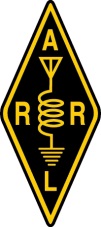 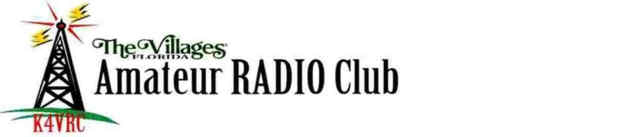 Name: _______________________________________		Call: ___________________		License Class: ____________________________Address: _____________________________________		No Call, interested in class:  (      )	Tech (     )  General (     )  Extra (     )  Other (     )City/St/Zip:  __________________________________		Phone: _______________________	Email: ___________________________________ARRL Member:  Yes (    )  No (    )Check Bands/Modes you like to operate (Optional)						     Mark favorite on the air activities (Optional)HF6 Meters144 MHz222 MHz440 MHz1.2 GHzCW(    )(    )(    )(    )(    )(    )FM(    )(    )(    )(    )(    )(    )DATA(    )(    )(    )(    )(    )(    )SSB(    )(    )(    )(    )(    )(    )(    )(    )(    )(    )(    )(    )PACKET(    )(    )(    )(    )(    )(    )